СКУПОВИ И СКУПОВНЕ ОПЕРАЦИЈЕПРЕСЕК СКУПОВА*** Пресек два скупа је скуп чији елементи припадају и једном и другом скупу. У ознаци  чита се  '' А пресек В '' .Ако представимо веновим дијаграмом то изгледа овако: 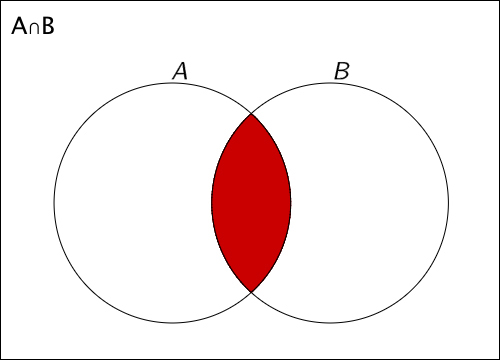 Пример 1.Дати су скупови , одреди њихов пресек!а) б) УНИЈА  СКУПОВА*** Унија два скупа је скуп чији елементи припадају или једном или другом скупу. У ознаци  , чита се  '' А унија В ''.Ако желимо да представимо веновим Дијаграмом, то би изгледало овако: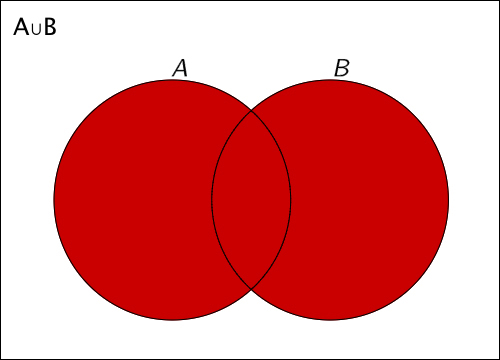 Пример 2.Дати су скупови , одреди њихову унију!а) б) РАЗЛИКА ДВА СКУПА *** Разлика два скупа је скуп чији елементи припадају првом и не припадају другом скупу, у ознаци  чита се '' А разлика В ''.Ако би представили Веновим дијаграмом: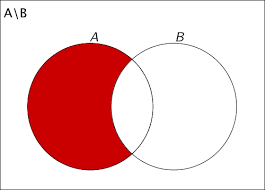 Пример 3.Дати су скупови, одреди њихову разлику!а) б) ***Пресек и унија скупова су комутативне операције, значи   али разлика скупова није комутативна скуповна операција, значи  Задаци за вежбање:1.Дати су скупови , одреди њихов пресек, унију и разлику скупова који су дати:а)  б) 2. Ако је скуп A скуп слова вашег имена и скуп В скуп слова вашег презимена нађите пресек, унију и разлику скупа А и скупа В, такође урадити разлику скупа В и скупа А.3. Ако је . Одреди скупове А и В.Слађана Малешевићsladjanamalesevic.weeblly.com